Отчет об итогах проведения операции «Дети России» МКОУ «Иммунная ООШ»В нашей школе  с 17 по 26 апреля 2019 г.  проходила всероссийская межведомственная комплексная оперативно- профилактическая операция «Дети России - 2019».Целью операции является: предупреждение распространения наркомании среди несовершеннолетних, формирование  у обучающихся правового сознания и законопослушного поведения.В целях повышения эффективности антинаркотической профилактической работы   было организовано проведение тематических часов общения, бесед, молодежных акций, родительских собраний , спортивных соревнований с участием  медицинского  работника, волонтеров молодежных общественных организации. Наиболее значимые мероприятия: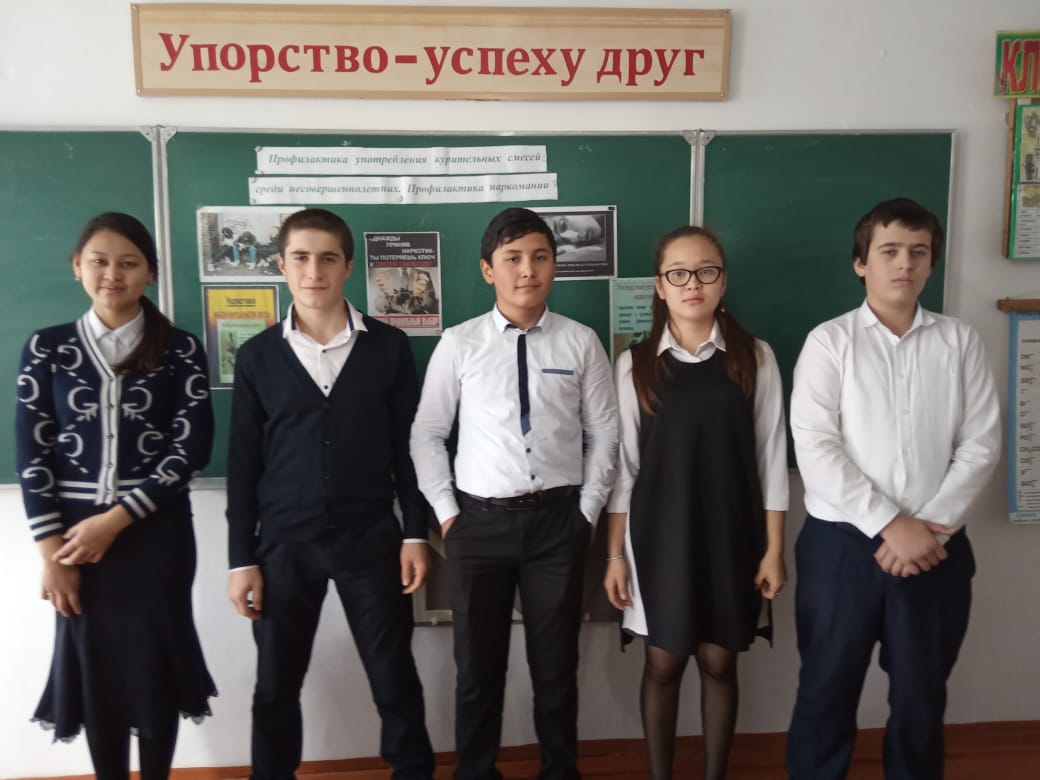 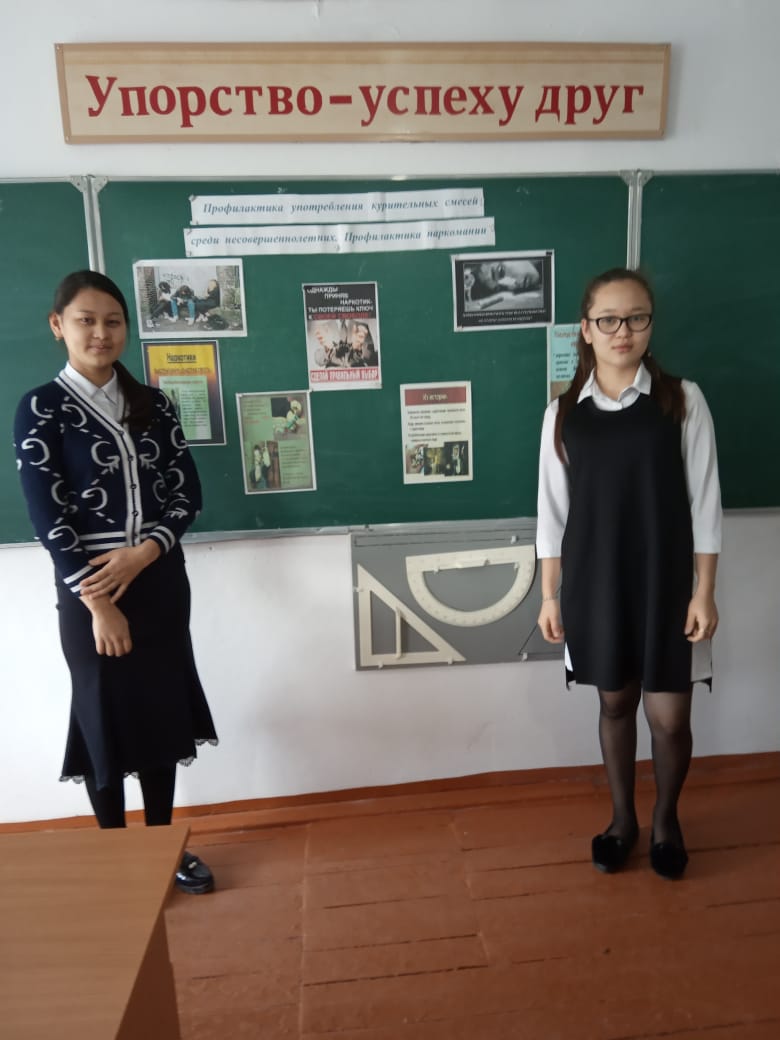 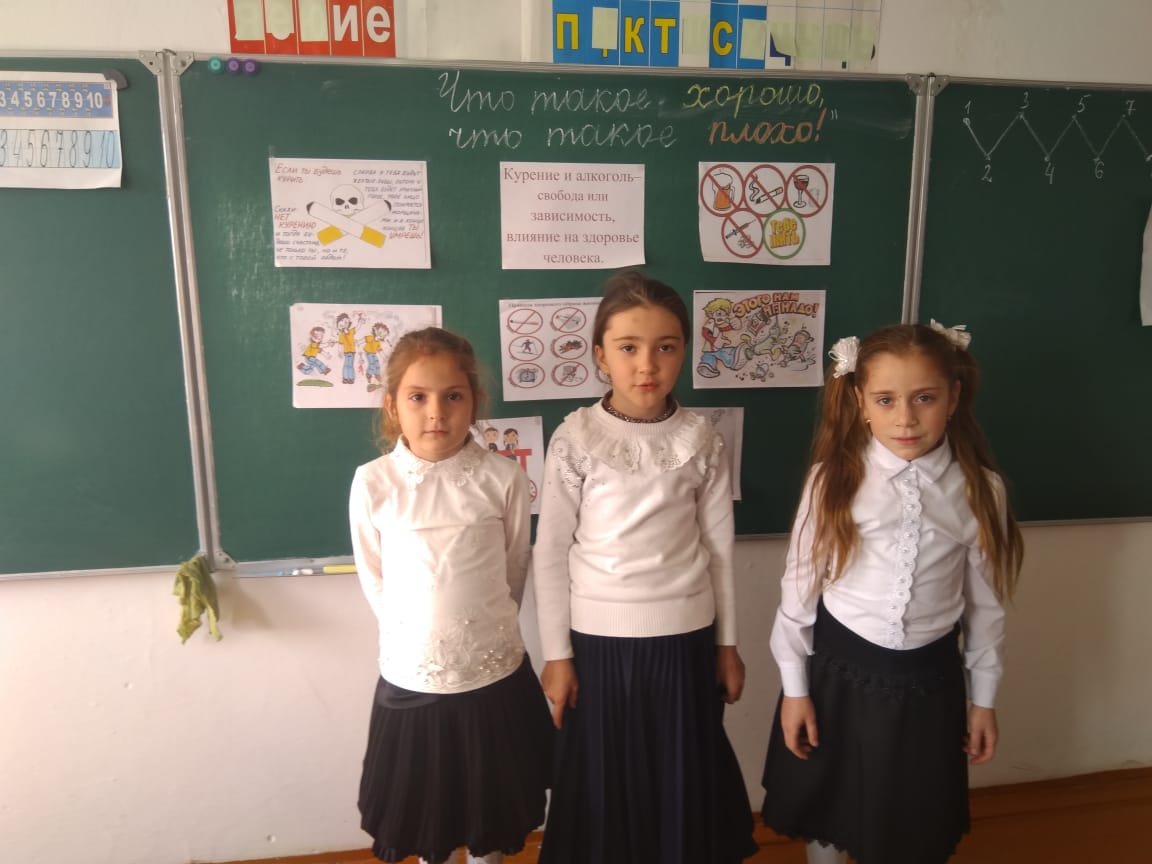 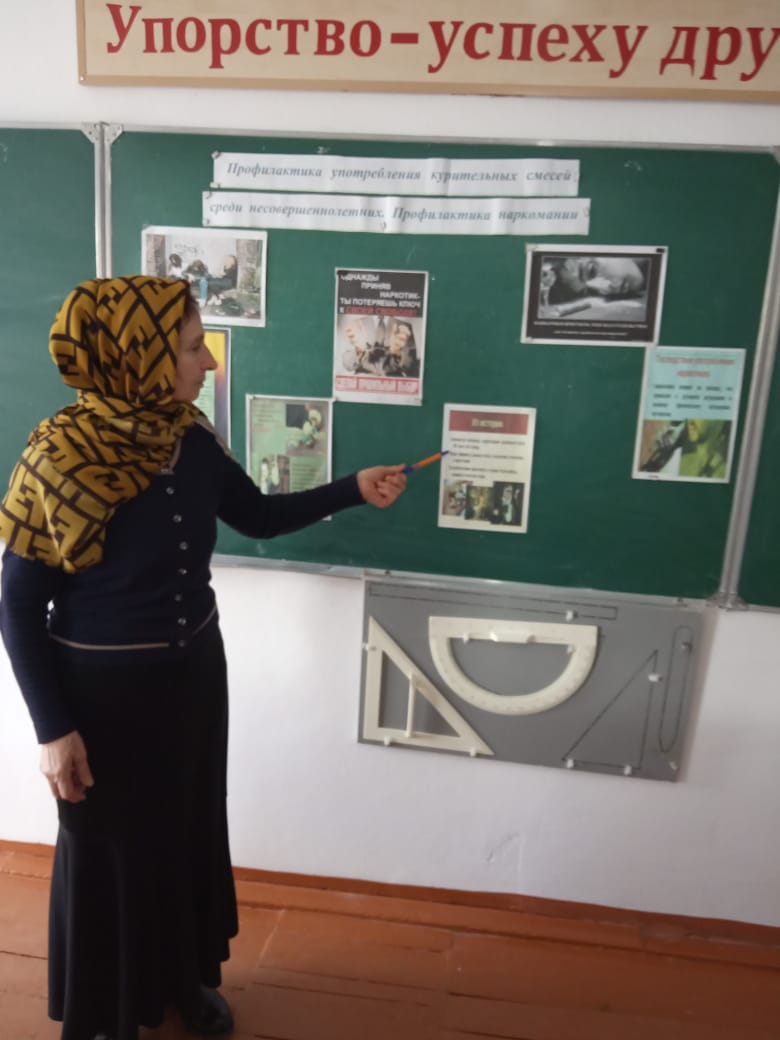 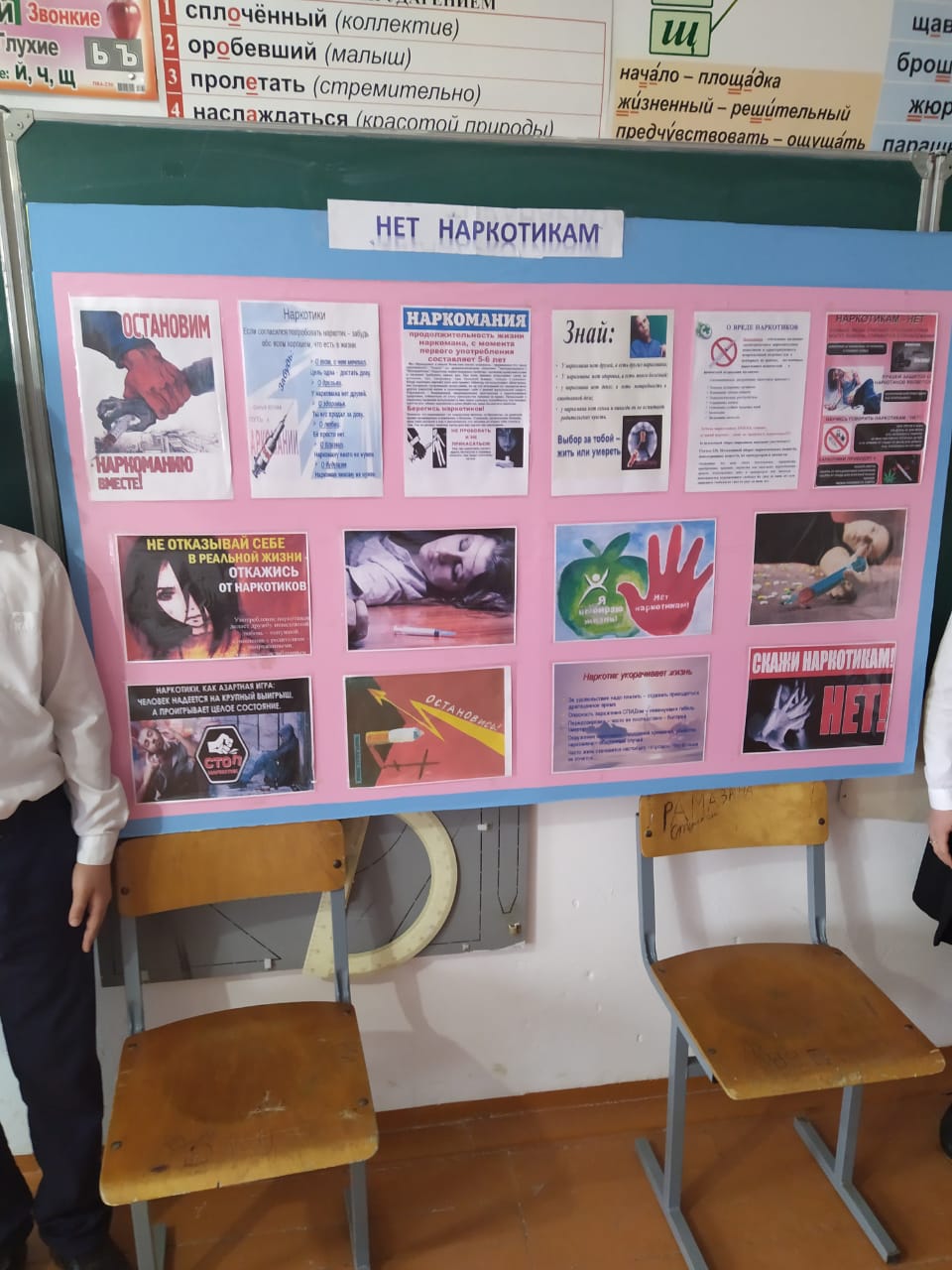 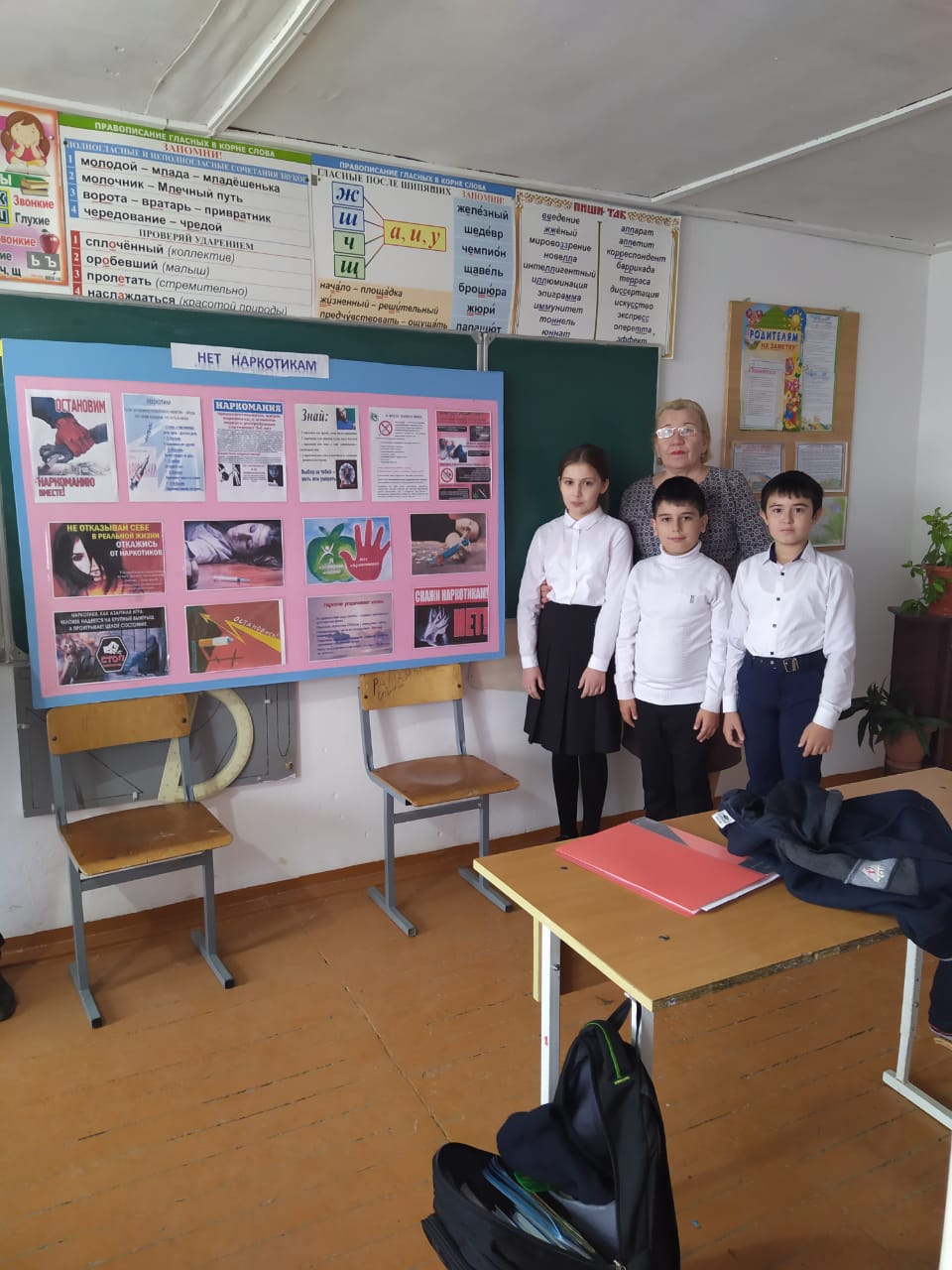 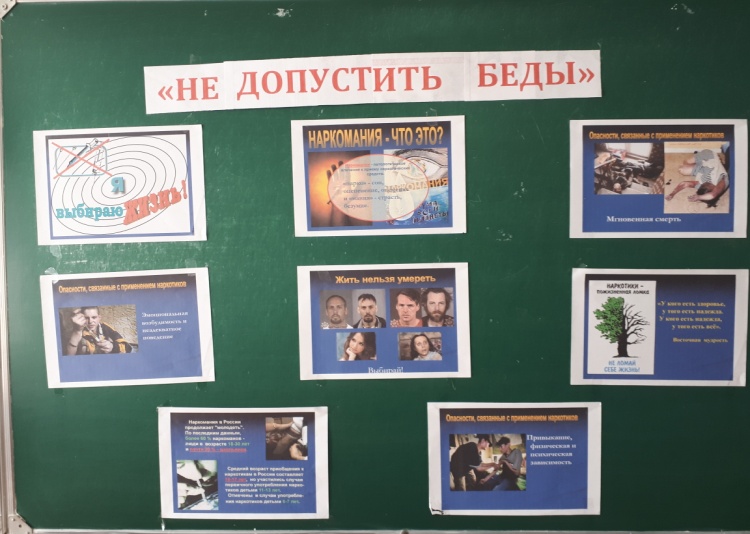 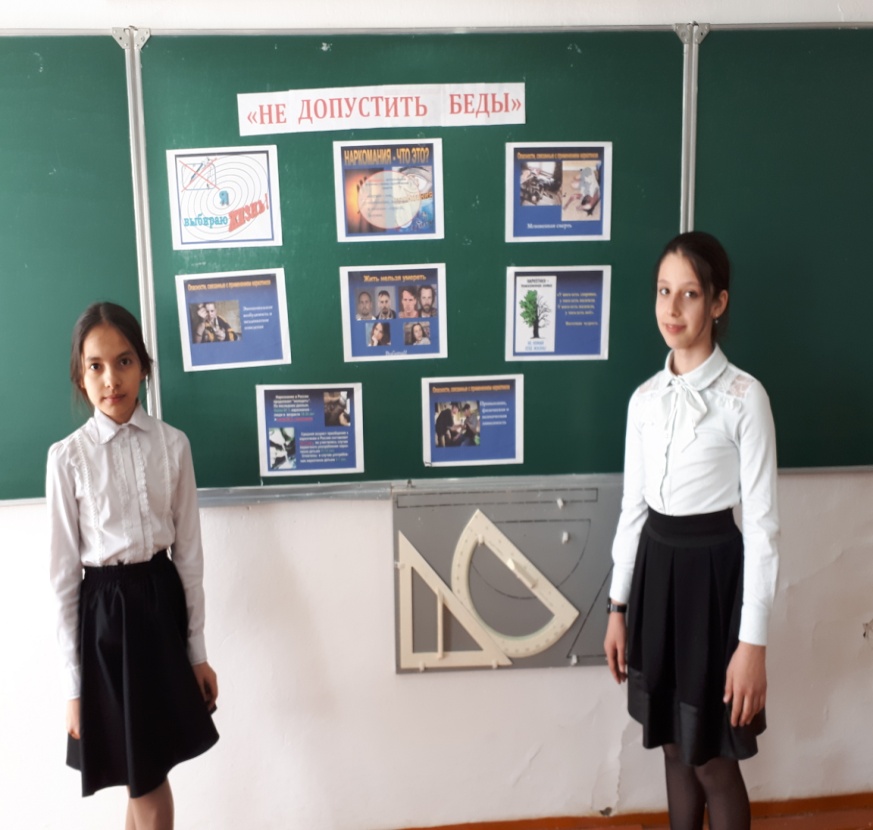 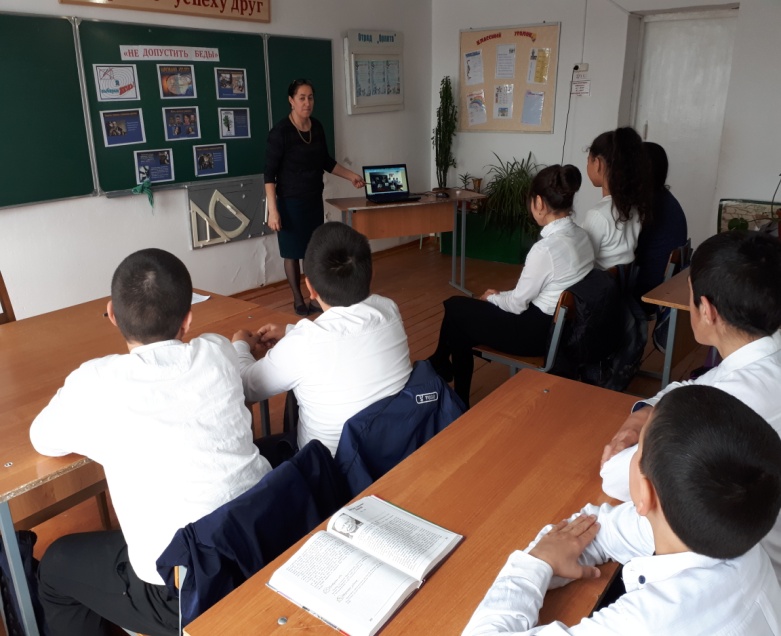 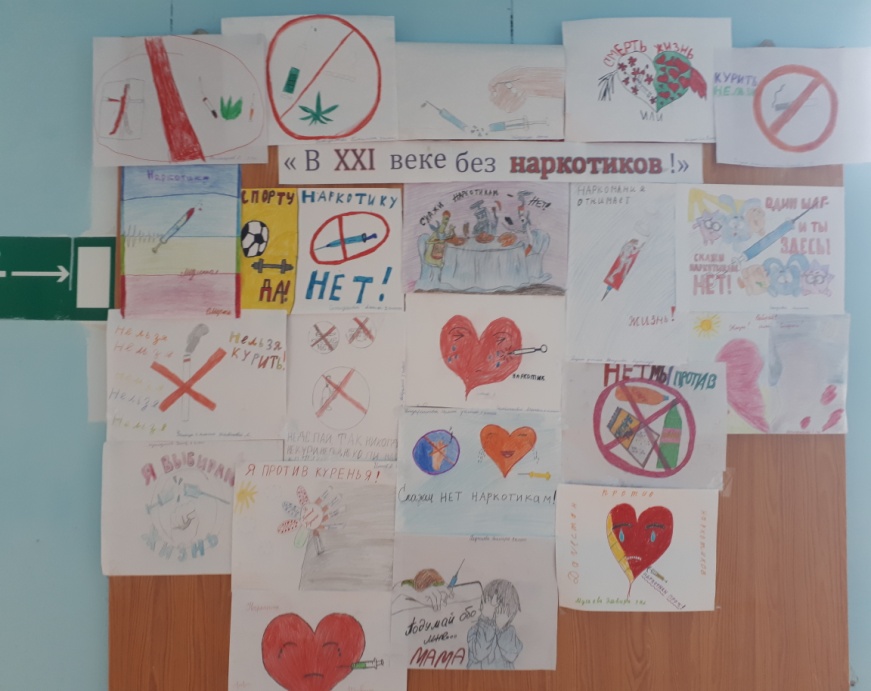 № п/пНаименование мероприятияКлассКоличество участников мероприятияОтветственные1Урок – предупреждение «Наркомания: причины, зависимость и последствия».Цель: познакомить с антинаркотическим законодательством в РФ,  ответственностью,  предусмотренной законодательством Российской Федерации».8-912Соц. пед. Саитова М.Х.2Классные  часы«Вместе против наркотиков»Цель: провести профилактику употребления наркотических веществ среди детей, расширить представления учащихся о негативном влиянии психотропных веществ на тело и мозг человека;1-968Классные  руководители 1-9 кл.3Беседа «Как уберечься от наркотиков»Мероприятие было направлено на предупреждение распространения наркомании среди несовершеннолетних, выявление фактов их вовлечения в преступную деятельность, связанную с незаконным оборотом наркотических средств.7 кл9БиблиотекарьМурсалова С.Ф..4Родительское собрание на тему: «Как уберечь  детей от наркотиков»Родители 1-9 кл18Классные руководители5Конкур рисунков « Мир без наркотиков»1-9 кл68Старшая вожатая.Джафарова Э.Ш.6Спортивное соревнование «В здоровом теле –здоровый дух»5-9кл.18Учитель физкультуры Шокаев К.Д.7Освещение в СМИИнформация на сайте по данной тематике9 кл2Зам по ВР Шабловская Н.Г.Волонтёры